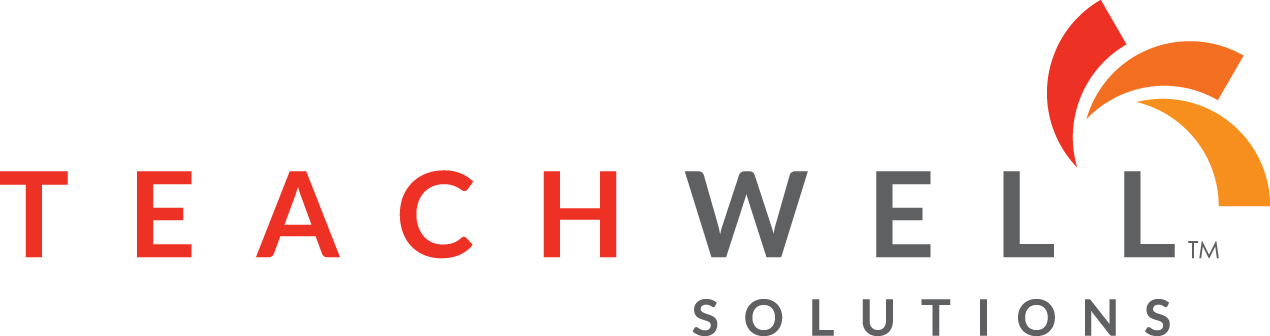 Love & Logic for TeachersEVENT DESCRIPTION Would you like to create a classroom environment that stimulates responsible behavior and high levels of academic achievement?  Is preventing misbehavior and increasing instructional time on task important to you?  If so, Love & Logic for Teachers is the class for you!DATES, LOCATION AND ONLINE REGISTRATIONThis training is a week-end workshop.  Graduate credit (for $45) is pending with USF.  Friday, November 2 from 5:00 pm – 9:00 pmSaturday, November 3 from 8:00 am – 6:00 pmTeachwell Academy715 East 14th StreetSioux Falls, SD  57104Register at the following link:  https://goo.gl/forms/UlBZ6BMxznQrCk2y2 COSTCost is $50.00  Check can be sent to Teachwell or PayPal is Available!  Just fill in the link in the registration including your email or phone number with your PayPal account and we will bill you.FACILITATORThe facilitator for this event is Dianna Tyler.  Prior to coming to Teachwell, Dianna taught middle school for 25 years, before becoming a principal/curriculum director for 11 years.  We hope you can take time out of your busy schedule to learn to teach with Love & Logic!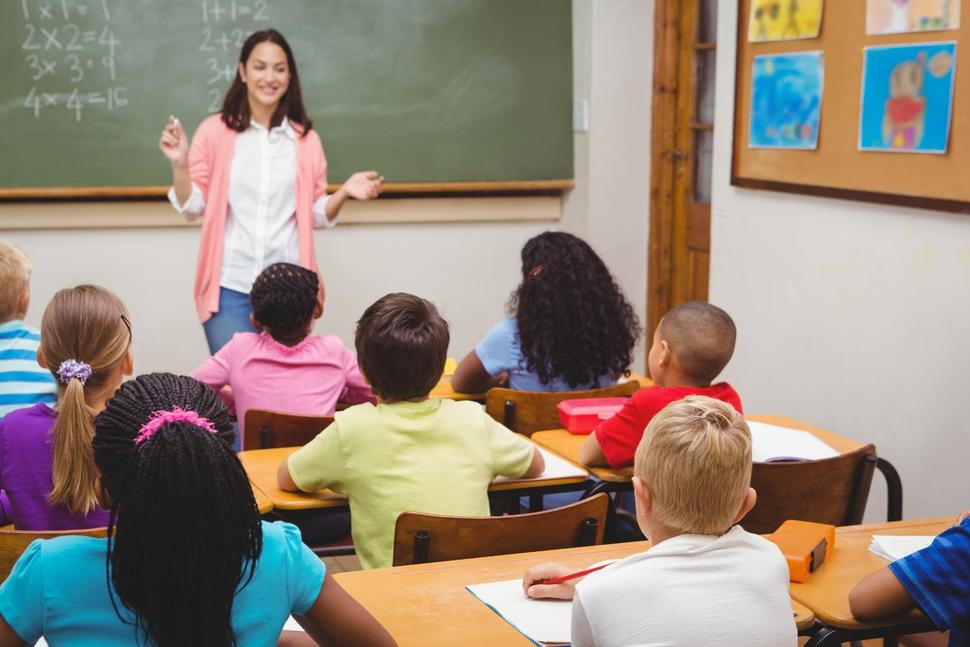 